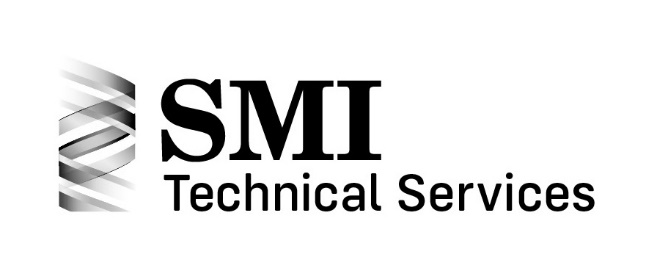 Spring Design 206 – Snap Ring Design Training Program WebinarThursday, September 15, 20221:00 – 5:00 pm EDTThe Spring Manufacturers Institute will offer our first spring design training webinar for snap rings on Thursday, September 15, 2022 from 1:00 to 5:00 pm EDT using GoToMeeting.Our web-based training programs have been quite popular. High marks have been received from students who attended.SMI’s Spring Design 206 – Snap Ring Design webinar combines instruction on basic design fundamentals, along with the opportunity for hands-on use of SMI’s world-famous Advanced Spring Design 7 (ASD7) software. In addition, Universal Technical Systems, Inc.’s (UTS) CalcEdge snap ring software application will be demonstrated.The course is designed as a focused, real-world spring design training session. Students will learn:The seven-step spring design process Definitions and terminologyDesign theoryDesign stress analysis – allowed or advisableHow to input engineering design data into the ASD7 software and CalcEdge softwareImportant ASD7 tolerancing criteria Students will have the opportunity to seek opinions and clarification of any snap ring-related issues which they may have. This class will benefit the student by increasing their snap ring design knowledge and their company by having an SMI-trained associate as part of their team. The training course instructor is Rick Gordon, Technical Director at SMI. Al Mangels, Chief Technical Advisor, Lee Spring, who helped to develop the course will be available to answer questions during the presentation. Todd Piefer, Vice President, Applications Development at UTS, will also be available to answer any software and application questions. The cost for the program is $145.00 for SMI members, $425.00 for non-members with discounts for multiple students. SMI will provide an ASD7 30-day license to each registered participant and access to the CalcEdge software for snap ring design applications.  SPRING DESIGN 206: SNAP RING WEBINARClass Registration FormSeptember 15, 2022Name: __________________________________________________________________Company: _______________________________________________________________Address: ________________________________________________________________City: _____________________ State/Province: ______________ Postal Code: _________E-mail for ASD software download: ____________________________________________Phone: __________________________________________________________________Credit Card:
Please charge my credit card  Visa      MasterCard      American Express
Card #: ____________________________________ Exp Date: _____________________
Card holder's name (please print): ____________________________________________
Card holder's signature (required): ____________________________________________Per student: $145.00 per SMI member$425.00 per non-member: Second participant - $375.00; Third participant - $325.00; Fourth participant (and beyond) - $275.00Amount: ________________________________Name(s) and email(s) of attendees – required for each participant:____________________________________________________________________________________________________________________________________________________________Email credit card information to: dina@smihq.orgQuestions? Contact Dina at SMI at dina@smihq.org Class information: Thursday, September 15, 2022 1:00 to 5:00pm EDTUpon registration, you will be provided with an Advanced Spring Design 30-day license and access to the CalcEdge software for snap ring design applications.  Completion certificates will also be available upon request.Deadline: Registration and payment due by Monday, September 12, 2022.